音乐的、魔幻的、令人深感满足的强大叙事列夫·恩格（Leif Enger）作者简介：列夫·恩格（Leif Enger）在明尼苏达州奥萨基斯长大，在创作他的畅销处女作《我已如河般宁静》（Peace Like a River）之前，曾担任明尼苏达州公共广播电台的记者和制作人，他的第一本小说获得独立出版商图书奖（Independent Publisher Book Award），并入选《洛杉矶时报》（Los Angeles Times）和《时代》杂志（Time）年度最佳读物。他的第二本小说《如此勇敢、年轻、英俊》（So Brave, Young, and Handsome）也是全国畅销书，位居百本亚马逊编辑的选择第八位，入选中西部书商选择奖（Midwest Booksellers’ Choice Award）虚构类荣誉奖。他和妻子罗宾（Robin）现居明尼苏达州。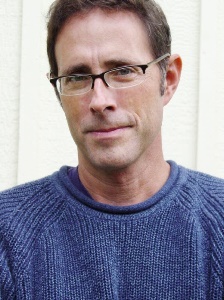     恩格的作品此前在下述出版社出版：Transworld（英国）、Lindhardt & Ringhof（丹麦）、Calmann-Lévy（法国）、Goldmann（德国）、Dioptr（希腊）、Merweboek Librion（荷兰）、Alexandra（匈牙利）、Kinneret（以色列）、Fazi（意大利）、Sony（日本）、Arumdri Media （韩国）、Forlaget（挪威）、Difel（葡萄牙）、Laguna（塞尔维亚）、Maeva（西班牙）、Egmont（瑞典）、Ace （中国台湾）和Pegasus（土耳其）。中文书名：《维吉尔·万德》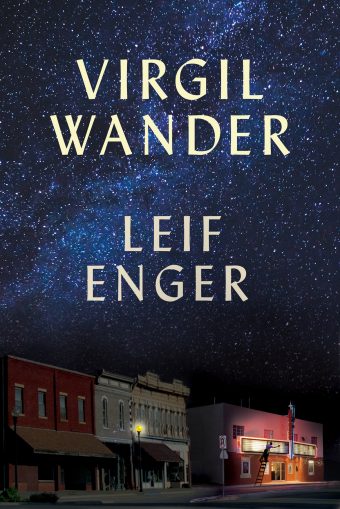 英文书名：VIRGIL WANDER作    者：Leif Enger出 版 社：Grove Atlantic代理公司：ANA/Conor页    数：352页出版时间：2018年9月代理地区：中国大陆、台湾审读资料：电子稿类    型：文学小说内容简介：本书是获奖作家、畅销书作家列夫·恩格（Leif Enger）暌违十年，备受期待的最新作品。恩格的第一部小说《我已如河般宁静》（Peace Like a River）是《纽约时报》（New York Times）畅销书，销量已超过百万册，并继续畅销。《旧金山纪事报》（San Francisco Chronicle ）对恩格的作品大加赞誉：“他是一位我们可以信任的作者，我们愿意跟随他去任何地方……恩格在本能地讲故事、叙事游戏和优美的文笔之间找到了一种真正的平衡……他是那种令其他读了他作品的作家感到灰心丧气的作者。”《维吉尔•万德》这部小说将恩格标志性的魔法和奇迹与令人心焦的故事交织在一起，讲述了一个勤奋工作的社区因工业衰退而逐渐衰败的故事，它迷人而永恒，让读者跟随这些中西部小镇的居民，踏上重整旗鼓的旅程。《维吉尔•万德》的故事围绕着一个中西部地区影院老板。他的汽车从公路上飞了出去，落到结冰的苏比湖上。维吉尔幸存了下来，但是他的语言能和记忆都损坏了，他进入了一个对他来说不再熟悉的世界。维吉尔在这个新世界中醒过来，在一群友善而充满好奇心的当地人的帮助下，开始把他自己的历史和他们破碎城镇的传说拼凑起来。这些人有抽烟斗，放风筝的鲁内（Rune），他在调查自己儿子的失踪案；纳丁（Nadine）是一个失踪男子的矜持、迷人的妻子；汤姆（Tom）是一名记者，也是维吉尔的老友；还有皮（Pea）家族里的各种各样的人，他们都要面对各自的悲剧。一个充满光彩的浪子重归这个社区，他可能掌握着振兴这个萎靡不振的小镇的关键。    列夫·恩格用充满智慧的幽默和迷人的奇思妙想描绘出一个地区及其居民的非凡肖像，这些人出于选择或环境的原因，从未离开过这个早已废弃的工业区。《维吉尔•万德》中充满了包括电影、钓鱼、车中之吻、做运动、坠入爱河等日常生活中的乐趣并将之升华，由一位获奖的讲故事大师带领读者进入一个经常被人忽视的中心部城镇，展开一段漫步之旅。中文书名：《我欣然拒绝》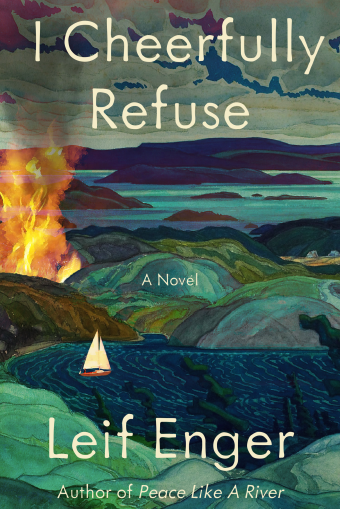 英文书名：I CHEERFULLY REFUSE 作    者：Leif Enger出 版 社：Grove Atlantic代理公司：ANA/Conor页    数：336页出版时间：2024年4月代理地区：中国大陆、台湾审读资料：电子稿类    型：文学小说内容简介：《我欣然拒绝》(I Cheerfully Refuse)的故事发生在近未来的美国，一个失去亲人的音乐家扬帆驶过一个充满感情的苏必利尔湖，寻找他已故的、深爱的书商妻子。雷尼(Rainy)像一个奥菲斯式的叙述者，在港口、浓雾和内陆海的偏远岛屿中寻求庇护。雷尼在陆地上发现了一群不识字、越来越绝望的人、一个恶毒的亿万富翁统治阶级、破败的基础设施和一个无法无天的社会，遭遇了疯狂的风暴和从暖洋深处浮起的尸体。海上生活充满挑战，也没有可以安全着陆的地方，他被周围的美丽、令人惊讶的幽默、慷慨的陌生人和一个意想不到的伴侣——一个上船的年轻女孩——所鼓舞。当他天生的率性逐渐唤起他内心的叛逆时，随着他日渐强壮，雷尼对他一生挚爱的追求变得更广泛、更疯狂，席卷了他的朋友和敌人。《我欣然拒绝》是列夫·恩格所珍视的那种“音乐的、有时是魔幻的、令人深感满足的叙事方式”(《洛杉矶时报》)的缩影。这部最新的小说在最令人回味的背景下欢快地叙事，是一首对抗绝望的交响乐，也吹响了未来的战斗号角。华丽朴素，大音无声，《我欣然拒绝》也许是列夫迄今为止最优秀的作品，他所有标志性的写作风格都在这个故事中完美绽放——幽默、诗意、无与伦比的叙事技巧，这种独特风格值得以“列夫·恩格”命名。所有伟大的小说都有其“相关性”，这本新书与我们对美国未来的共同愿景深刻相关。《我欣然拒绝》是一部发生在37年后的“启示录”——这当然不是一部灾难小说，事实上，正如妻子曾经向雷尼解释的那样，“apocalypse”一词与核武器或气候灾难无关，而是来自希腊词“揭露；揭示”。这部小说讲述了一个后民主时代的美国，无政府主义喧嚣日上，疯狂的信条充斥人心，自然资源稀缺，那些寻求“更好的东西”的人欣然接受致命性毒药。即使生活暗淡无光，雷尼和他的妻子菈柯也过得很好。他们并没有多少财富——但事到如今，谁又能拥有财富呢？他们有彼此，有自己的“百灵鸟”书店，书架上摆满了人民弃之如敝履的文学作品。雷尼有他的贝斯和他的乐队。他们生活在一个亲密互助的社区里，就在苏必利尔湖的边缘，这个湖太大了，当地人称之为海。故事展开，一个陌生的不速之客、一段突然开启的旅程、一个新生的孩子，他们所熟悉的世界永远失去平衡……我们欣然拒绝！我们分开，又重聚，直到永远！媒体评价：“这是一位值得信赖的作家，我愿意追随他到任何地方。恩格在本能叙事、文字游戏和优美文笔之间取得恰到好处的平衡。”——《旧金山纪事报》“恩格是个高手，他能毫不费力地刻画出一个个栩栩如生、真实可信的人物形象。”——《芝加哥论坛报》“凡是关心文字和文学的读者，恩格都是一位值得欣赏的作家。”——《西雅图时报》谢谢您的阅读！请将反馈信息发至：版权负责人Email：Rights@nurnberg.com.cn安德鲁·纳伯格联合国际有限公司北京代表处北京市海淀区中关村大街甲59号中国人民大学文化大厦1705室, 邮编：100872电话：010-82504106, 传真：010-82504200公司网址：http://www.nurnberg.com.cn书目下载：http://www.nurnberg.com.cn/booklist_zh/list.aspx书讯浏览：http://www.nurnberg.com.cn/book/book.aspx视频推荐：http://www.nurnberg.com.cn/video/video.aspx豆瓣小站：http://site.douban.com/110577/新浪微博：安德鲁纳伯格公司的微博_微博 (weibo.com)微信订阅号：ANABJ2002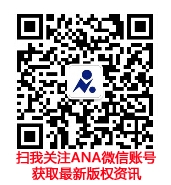 